ПРИКАЗ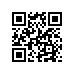 (с изменениями от 22.05.2019)О составе государственной экзаменационной комиссии по проведению государственной итоговой аттестации студентов образовательной программы «Государственное и муниципальное управление» факультета социальных наук и секретарях государственной экзаменационной комиссии ПРИКАЗЫВАЮ:1. Утвердить государственную экзаменационную комиссию (далее - ГЭК) по проведению государственной итоговой аттестации студентов 2 курса образовательной программы магистратуры «Государственное и муниципальное управление», направление подготовки 38.04.04 «Государственное и муниципальное управление», факультета социальных наук, очной формы обучения в составе Президиума ГЭК и локальных ГЭК, а также секретарей Президиума ГЭК и локальных ГЭК.2. Утвердить состав Президиума ГЭК:Председатель  Президиума ГЭК – Кочегура А.П., PhD, советник директора Института государственной службы и управления по международному сотрудничеству и инновациям Российской академии народного хозяйства и государственной службы при Президенте Российской Федерации, Члены Президиума ГЭК:- Ильина И.Н., доктор экономических наук, профессор, заведующая кафедрой управления развитием территорий и регионалистики департамента государственного и муниципального управления факультета социальных наук, директор Института региональных исследований и городского планирования,- Плюснин Ю.М., доктор политических наук, профессор кафедры местного самоуправления департамента государственного и муниципального управления факультета социальных наук, заместитель заведующего проектно-учебной лабораторией муниципального управления,- Клищ Н.Н., кандидат экономических наук, профессор кафедры теории и практики государственного управления департамента государственного и муниципального управления факультета социальных наук, директор Центра развития государственной службы Института государственного и муниципального управления, - Яковлев А.А., кандидат экономических наук, профессор кафедры теории и практики государственного управления департамента государственного и муниципального управления факультета социальных наук, директор Института анализа предприятий и рынка,Секретарь Президиума ГЭК – Кузнецова Н.В., начальник отдела сопровождении учебного процесса в магистратуре направления «Государственное и муниципальное управление» факультета социальных наук.3. Утвердить локальные ГЭК по защите выпускных квалификационных работ-магистерских диссертаций:3.1 Локальная ГЭК №1:Председатель локальной ГЭК №1 – Кочегура А.П., PhD, советник директора Института государственной службы и управления по международному сотрудничеству и инновациям Российской академии народного хозяйства и государственной службы при Президенте Российской Федерации,Члены локальной ГЭК №1:- Плисецкий Е.Е., кандидат географических наук, доцент кафедры управления развитием территорий и регионалистики департамента государственного и муниципального управления факультета социальных наук, заместитель директора Института региональных  исследований и городского планирования,- Клищ Н.Н., кандидат экономических наук, профессор кафедры теории и практики государственного управления департамента государственного и муниципального управления факультета социальных наук, директор Центра развития государственной службы Института государственного и муниципального управления,- Хорева О.Б., кандидат экономических наук, доцент, заместитель заведующего кафедрой управления развитием территорий и регионалистики департамента государственного и муниципального управления факультета социальных наук, - Маслова Н.С., заместитель заведующего кафедрой управления государственными и муниципальными заказами департамента государственного и муниципального управления факультета социальных наук, директор Института управления закупками и продажами им. А. Б. Соловьева,- Бурков А.В., преподаватель кафедры управления государственными и муниципальными заказами департамента государственного и муниципального управления факультета социальных наук, эксперт научно-исследовательского центра Института управления закупками и продажами им. А.Б. Соловьева,Секретарь локальной ГЭК №1 – Миронова О.В., менеджер департамента государственного и муниципального управления факультета социальных наук;3.2 Локальная ГЭК №2:Председатель локальной ГЭК №2 – Кочегура А.П., PhD, советник директора Института государственной службы и управления по международному сотрудничеству и инновациям Российской академии народного хозяйства и государственной службы при Президенте Российской Федерации,Члены локальной ГЭК №2:- Фонотов А.Г., доктор экономических наук, профессор, заведующий кафедрой управления наукой и инновациями департамента государственного и муниципального управления факультета социальных наук,- Ветрова Е.Ю., кандидат экономических наук, доцент, заместитель заведующего кафедрой финансового менеджмента в государственном секторе департамента государственного и муниципального управления факультета социальных наук,- Клищ Н.Н., кандидат экономических наук, профессор кафедры теории и практики государственного управления департамента государственного и муниципального управления факультета социальных наук, директор Центра развития государственной службы Института государственного и муниципального управления,- Моляренко О.А., кандидат социологических наук, доцент кафедры местного самоуправления департамента государственного и муниципального управления факультета социальных наук Национального исследовательского университета Высшая школа экономики заместитель Председателя экспертного совета по науке Фонда поддержки социальных исследований "Хамовники", - Тютюрюков В.Н., кандидат экономических наук, PhD, доцент кафедры финансового менеджмента в государственном секторе департамента государственного и муниципального управления факультета социальных наук,Секретарь локальной ГЭК №2 – Таран Т.В., менеджер департамента государственного и муниципального управления факультета социальных наук.Проректор									С.Ю. РощинРегистрационный номер: 6.18.1-01/2504-07Дата регистрации: 25.04.2019